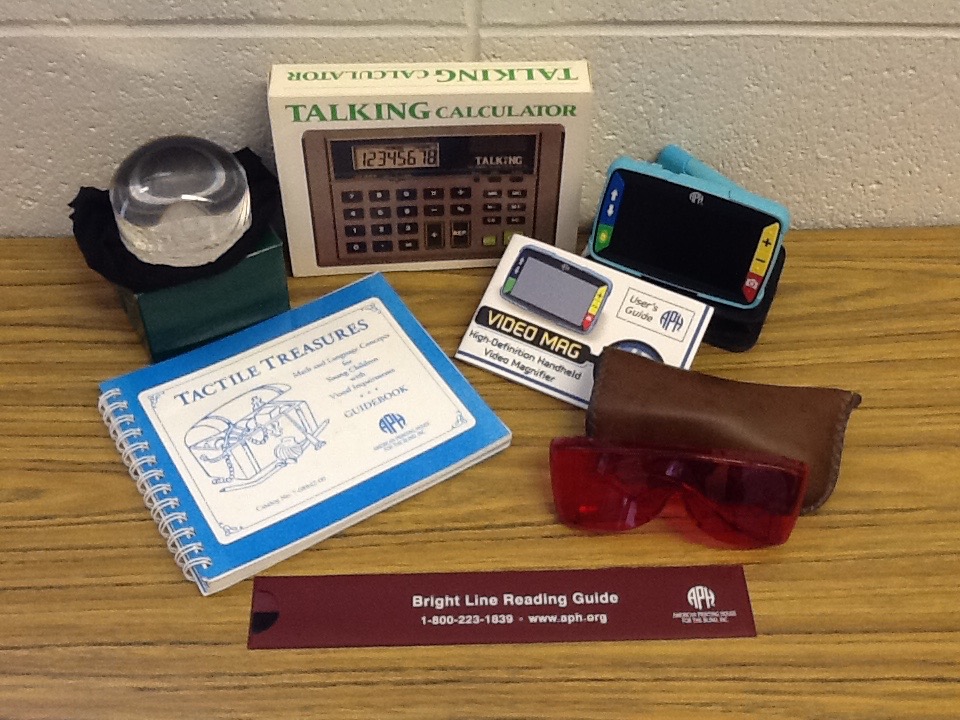 Items for Low VisionTactile Treasures – Math and Language Concepts for Young Children with Visual ImpairmentsTalking CalculatorBright Line Reading GuideGlassesBubble magnifier 